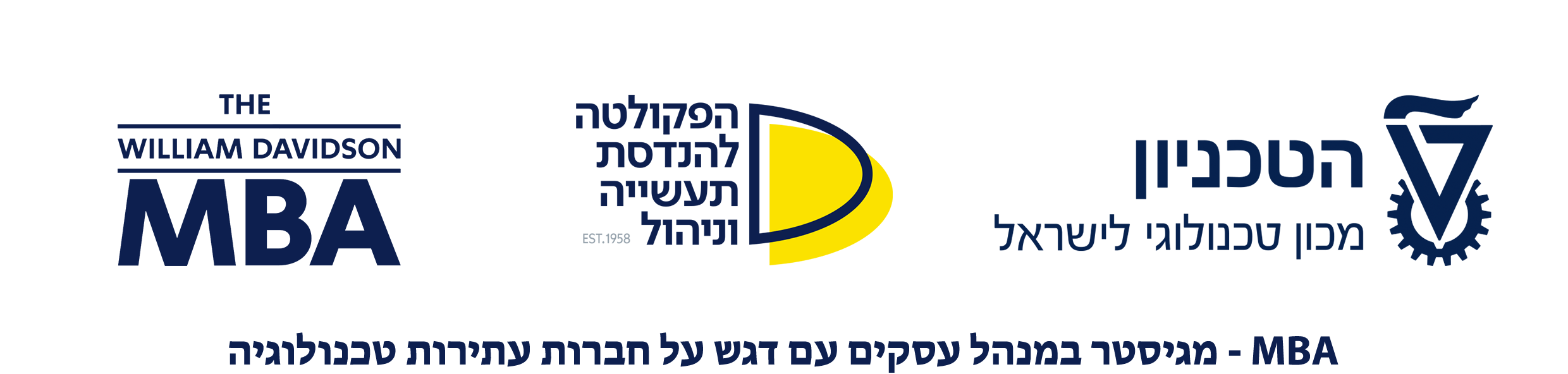 סילבוסשיווק דיגיטלי / 99794 מיניסמסטר 6 / 2022  בניין בלומפילד/כיתה 151ימי חמישי 14-18סגל  ההוראהמרצה: ד״ר יניב לויתן 
yaniv@levyatan.co.il 0522630111נקודות זיכוי 2 נ״זהיקף שעות לימוד שבועיות:  הרצאהתאור הקורס ומטרותיוהשיווק הינו אחד המרכיבים החשובים לפעילותו של כל ארגון. עולם השיווק עובר מהפכה משמעותית במעבר משיווק קלאסי, לתחום השיווק הדיגיטלי. במהלך הקורס נבחן שינויים ומגמות בתחום השיווק בכלל ובדגש מיוחד על שיווק דיגיטלי. ננתח שימוש בכלים הדיגיטליים על ידי המותגים הגדולים ונלמד כיצד מתמודדים מול אתגרים בתחום, תוך ניצול הזדמנויות.תוצאות למידהבסיום הקורס הסטודנט יהיה מסוגל:1. לתכנן פעילות בתחום השיווק הדיגיטלי2. למדוד אפקטיביות של קמפיינים ברשת3. לאפיין אתגרים בתחומי הפעילות הדיגיטליים 4. לזהות הזדמנויות בתחומים כגון: קידום אורגני וקידום ממומן5. להבין כיצד פועלים בצורה נכונה ברשתות החברתיות6. למצוא מקורות להמשך עדכון ולמידת התחום בעתידתכני הקורס/ נושאי הקורסמבוא לשיווק דיגיטליאסטרטגיה דיגיטליתאתריםקידום אתרים אורגניקידום אתרים ממומןרשתות חברתיותמדידת הפעילות הדיגיטליתדרכי הערכה בקורס – הרכב הציון הסופיהציון הסופי מורכב מפרויקט גמר אותו יציגו הסטודנטים בכיתה (20% מהציון ולאחר מכן ישלחו עבודה מורחבת לבדיקה 80% מהציון)תוכנית הלימודים של הקורס (לוח זמנים, נושאים, מטלות, מבחנים)27.10.22 - מבוא לשיווק דיגיטלי3.11.22 - אסטרטגיה דיגיטלית10.11.22 - אתרים17.11.22 - קידום אתרים אורגני וממומן24.11.22 – רשתות חברתיות ומדידת הפעילות הדיגיטלית1.12.22 – הצגת רפראטים8.12.22 – הצגת רפראטיםחובות הקורס  ומדיניות הקורסנוכחות 80%התאמות לסטודנטים עם צרכים מיוחדיםספרי לימוד וחומר קריאה (חובה/רשות)1. שם המחבר: A. Kaushik   שם הספר: Web Analytics 2.0   מו"ל :Wiley שנת ההוצאה 20122. שם המחבר D. Scott    שם הספר: The new rules of marketing and PR    מו"ל :Wiley   שנת הוצאה 20133:      שם המחבר: T. Ash	שם הספר: 	Landing page optimisation	מו"ל :Wiley שנת הוצאה 20134:      שם המחבר:  J. Nielsen and A. Budiu 	שם הספר: 	Mobile Usabilty	מו"ל : New riders  שנת הוצאה 20135. שם המחבר י. לויתן    שם הספר: לחץ כאן! סודות ההשפעה העסקית באינטרנט    מו״ל: עם עובד שנת הוצאה 2013יושרה אקדמיתמידע שימושי נוסף